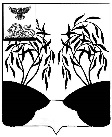 ПОСТАНОВЛЕНИЕАДМИНИСТРАЦИИ ЗИНАИДИНСКОГО СЕЛЬСКОГО ПОСЕЛЕНИЯЗинаидино«17» марта 2022 г.                                                                                       № 12/1О назначении ответственных лицза состоянием детских и спортивно-игровых площадок, расположенныхна территории сельского поселения        В соответствии с Федеральным законом от 06 октября 2003 года № 131- ФЗ «Об общих принципах организации местного самоуправления в Российской Федерации», в целях обеспечения безопасности оборудования детских игровых площадок, спортивных площадок постоянного контроля за их состоянием и сохранностью, администрация Зинаидинского сельского поселения п о с т а н о в л я е т:      1. Назначить ответственных лиц за эксплуатацию и исправное состояние детских игровых площадок и спортивных сооружений, расположенных на территориях:      - улица Центральная –ТОС «Новая Жизнь» - председатель ТОС   - Адамова Ольга Сергеевна;     - улица Бугорок-2 –ТОС «ВЕСНА» - председатель ТОС - Артеменко Инесса Анатольевна;     - улица Молодежная –ТОС «Молодежный» -председатель ТОС Романенко Ольга Васильевна;     - улица Новостроевка – ответственная Бойко Валентина Ивановна;     - улица Школьная –глава администрации сельского поселения- Савостин Игорь Николаевич;     - спортивная игровая площадка расположенная на территории МОУ «Зинаидинская ООШ» - директор Кудинова Лилия Викторовна.2. Утвердить график проведения проверок, открытых детских, игровых, спортивных площадок, находящихся на территории Зинаидинского сельского поселения в 2022 году согласно приложения к настоящему постановлению.        3. Контроль за исполнением настоящего постановления оставляю за собой.Глава администрации Зинаидинского сельского поселения                                         И.Н. Савостин          Приложение                                                                                             Утвержден                                                                      постановлением администрации                                                                    Зинаидинского сельского поселения       от 17.03.2022 № 12/1Графикпроведения проверок, открытых детских, игровых,спортивных площадок, находящихся на территории Зинаидинского сельского поселения в 2022 году№п/пНаименования населенных пунктовДата проверки1.с.Зинаидино ул. Новая Жизнь28мая 2022 года2.с.Зинаидино ул.  Бугорок-228 мая 2022 года3.с.Зинаидино- ул. Школьная28 мая 2022 года4.спортивная игровая площадка расположенная на территории МОУ «Зинаидинская ООШ»28 мая 2022 года5.с.Зинаидино- ул. Школьная28 мая 2022 года6.с.Зинаидино ул.Новостроевка28 мая  2022 года